РАБОЧАЯ ПРОГРАММАучителя русского языка и литературывысшей квалификационной категорииТолкачёвой Светланы Владимировныпо учебному предмету«Литература»в 7 классе2022 - 2023 учебный годПояснительная запискак рабочей программе по литературе 7 классДанная рабочая программа по предмету «Литература» для 7 класса составлена в соответствии с Федеральным государственным образовательным стандартом основного общего образования на основе    программы Коровиной В.Я. «Программы к курсу «Литература 5-11 классы для общеобразовательных учреждений». М. Просвещение;Реестра примерных основных общеобразовательных программ Министерства Просвещения Российской Федерации;Постановления Главного государственного санитарного врача Российской Федерации от 29 декабря 2010 года № 189 «Об утверждении СанПиН 2.4.2.2821-10 «Санитарно-эпидемиологические требования к условиям и организации обучения в общеобразовательных учреждениях»;Постановления Главного государственного санитарного врача России от 24.11.2015 № 81 О внесении изменений № 3 в СанПиН 2.4.2.2821-10 "Санитарно-эпидемиологические требования к условиям и организации обучения, содержания в общеобразовательных организациях";Постановления Главного государственного санитарного врача Российской Федерации от 28.09.2020 «Об утверждении санитарных правил СП 2.4.3648-20 «Санитарно-эпидемиологические требования к организации воспитания и обучения, отдыха и оздоровления детей и молодежи»;Приказа Минпросвещения России от 20.05.2020 № 254 "Об утверждении федерального перечня учебников, допущенных к использованию при реализации имеющих государственную аккредитацию образовательных программ начального общего, основного общего, среднего общего образования организациями, осуществляющими образовательную деятельность";Приказа Минпросвещения России от 23 декабря 2020 года №766 «О внесении изменений в федеральный перечень учебников, допущенных к использованию при реализации имеющих государственную аккредитацию образовательных программ начального общего, основного общего, среднего общего образования организациями, осуществляющими образовательную деятельность, утвержденный приказом Министерства просвещения Российской Федерации от 20 мая 2020 г. № 254»;                                 Цели изучения учебного предмета • формирование духовно развитой личности, обладающей гуманистическим мировоззрением, национальным самосознанием и общероссийским гражданским сознанием, чувством патриотизма;• развитие интеллектуальных и творческих способностей учащихся, необходимых для успешной социализации и самореализации личности;• постижение учащимися вершинных произведений отечественной и мировой литературы, их чтение и анализ, основанный на понимании образной природы искусства слова, опирающийся на принципы единства художественной формы и содержания, связи искусства с жизнью, историзма;• поэтапное, последовательное формирование умений читать, комментировать, анализировать и интерпретировать художественный текст;• овладение возможными алгоритмами постижения смыслов, заложенных в художественном тексте (или любом другом речевом высказывании), и создание собственного текста, представление своих оценок и суждений по поводу прочитанного;• овладение важнейшими общеучебными умениями и универсальными учебными действиями (формулировать цели деятельности, планировать ее, осуществлять библиографический поиск, находить и обрабатывать необходимую информацию из различных источников, включая Интернет и др.);• использование опыта общения с произведениями художественной литературы в повседневной жизни и учебной деятельности, речевом самосовершенствовании.Место учебного предмета в учебном планеРабочая программа по литературе рассчитана на 68 часов (2 часа в неделю). Содержание учебно-методического комплекта полностью соответствует Примерной программе по литературе основного общего образования, обязательному минимуму содержания. Комплект рекомендован Министерством образования РФ.Планируемые результаты освоения предметаЛичностными результатами освоения программы по литературе являются:воспитание российской гражданской идентичности: патриотизма, любви и уважения к Отечеству, чувства гордости за свою Родину, прошлое и настоящее многонационального народа России;формирование ответственного отношения к учению;формирование осознанного, уважительного и доброжелательного отношения к другому человеку, его мнению, мировоззрению, культуре, языку, вере, гражданской позиции, к истории, культуре, религии, традициям, языкам, ценностям народов России и народов мира; готовности и способности вести диалог с другими людьми и достигать в нём взаимопонимания;формирование коммуникативной компетентности в общении и сотрудничестве со сверстниками, старшими и младшими в процессе образовательной деятельности.Метапредметные результаты освоения программы по литературе проявляются в умениях:самостоятельно определять цели своего обучения, ставить и формулировать для себя новые задачи в учёбе и познавательной деятельности;самостоятельно планировать пути достижения целей;соотносить свои действия с планируемыми результатами, осуществлять контроль своей деятельности в процессе достижения результата;оценивать правильность выполнения учебной задачи, собственные возможности её решения;владеть основами самоконтроля, самооценки, принятия решений и осуществления осознанного выбора в учебной и познавательной деятельности;организовывать учебное сотрудничество и совместную деятельность с учителем и сверстниками; работать индивидуально и в группе.Предметные результаты освоения программы по литературе состоят в следующем:приобщение к духовно-нравственным ценностям русской литературы и культуры, сопоставление их с духовно-нравственными ценностями других народов;определение в произведении элементом сюжета, композиции, изобразительно - выразительных средств языка (элементы филологического анализа);владение элементарной литературоведческой терминологией при анализе литературного произведения;формулирование собственного отношения к произведениям русской литературы, их оценка;собственная интерпретация (в отдельных случаях) изученных литературных произведений;понимание авторской позиции и свое отношение к ней;умение пересказывать прозаические произведения или их отрывки с использованием образных средств русского языка и цитат из текста; отвечать на вопросы по прослушанному или прочитанному тексту.Тематическое планирование7 классКалендарно-тематическое планирование по литературе в 7 классеКритерии оцениванияУстно:устный ответ (устные ответы на вопросы учебника и практикума «Читаем. Думаем. Спорим», раздела учебника «Размышляем о прочитанном», «Литература и изобразительное искусство», «Проверьте себя», ответ по плану, устные рассказы о главных героях).сообщениеустный пересказ (подробный, выборочный, сжатый от другого лица, художественный)проектсоздание иллюстраций, их презентация и защитавыразительное чтение наизустьинсценированиеПисьменно:сочинение (сочинение, развернутый ответ на проблемный вопрос, характеристика героя, отзыв и др.)создание оригинального произведения (поучения, наставления, сказки, былины, частушки, рассказы, стихотворения)составление таблицтестированиеконтрольная работаКритерии оценивания:Устный ответ (развернутый ответ на вопрос, рассказ о литературном герое, характеристика героя, отзыв)Критерии оценивания устного ответа:Высокий уровень (отметка «5») оценивается ответ, обнаруживающий прочные знания и глубокое понимание текста изучаемого произведения; умение объяснять взаимосвязь событий, характер и поступки героев и роль художественных средств в раскрытии идейно - эстетического содержания произведения; умение пользоваться теоретико-литературными знаниями и навыками разбора при анализе художественного произведения, привлекать текст для аргументации своих выводов, свободное владение монологической литературной речью.Повышенный уровень (отметка «4») оценивается ответ, который показывает прочное знание и достаточно глубокое понимание текста изучаемого произведения; умение объяснять взаимосвязь событий, характеры и поступки героев и роль основных художественных средств в раскрытии идейно-эстетического содержания произведения; умение пользоваться основными теоретико-литературными знаниями и навыками при анализе прочитанных произведений; умение привлекать текст произведения для обоснования своих выводов; хорошее владение монологической литературной речью. Однако допускается одна-две неточности в ответе.Базовый уровень (отметка «3») оценивается ответ, свидетельствующий в основном о знании и понимании текста изучаемого произведения; умении объяснить взаимосвязь основных событий, характеры и поступки героев и роль важнейших художественных средств в раскрытии идейно-художественного содержания произведения; о знании основных вопросов теории, но недостаточном умении пользоваться этими знаниями при анализе произведений; об ограниченных навыках разбора и недостаточном умении привлекать текст  произведения для подтверждения своих выводов.Допускается несколько ошибок в содержании ответа, недостаточно свободное владение монологической речью, ряд недостатков в композиции и языке ответа, несоответствие уровня чтения нормам, установленным для данного класса.Низкий уровень (отметка «2») оценивается ответ, обнаруживающий незнание существенных вопросов содержания произведения; неумение объяснить поведение и характеры основных героев и роль важнейших художественных средств в раскрытии идейно-эстетического содержания произведения; незнание элементарных теоретико-литературных понятий; слабое владение монологической литературной речью и техникой чтения, бедность выразительных средств языка.Сообщение:Высокий уровень (отметка «5») оценивается сообщение, соответствующий критериям:1.Соответствие содержания заявленной теме2. Умение логично и последовательно излагать материалы доклада.3. Свободное владение материалом, умение ответить на вопросы по теме сообщения.4. Свободное владение монологической литературной речью.5. Наличие презентации, схем, таблиц, иллюстраций и т.д.Повышенный уровень (отметка «4») оценивается сообщение, удовлетворяющий тем же требованиям, что и для оценки «5», но допускает 1-2 ошибки, которые сам же исправляет, и 1-2 недочета в последовательности и языковом оформлении излагаемого.Базовый уровень (отметка «3») ставится, если ученик обнаруживает знание и понимание основных положений темы сообщения, но: 1) излагает материал неполно и допускает неточности в изложении фактов; 2) не умеет достаточно глубоко и доказательно обосновывать свои суждения и привести свои примеры; 3) излагает материал непоследовательно, допускает ошибки в языковом оформлении излагаемого, не владеет монологической речью.Низкий уровень (отметка «2») ставится, если ученик обнаруживает незнание большей части излагаемого материала, допускает ошибки в формулировке определений и правил, искажающие их смысл, беспорядочно и неуверенно излагает материал.Устный пересказ (подробный, выборочный, сжатый от другого лица, художественный)Высокий уровень (отметка «5») ставится, если1) содержание работы полностью соответствует теме и заданию;2) фактические ошибки отсутствуют;3) содержание излагается последовательно;4) работа отличается богатством словаря, разнообразием используемых синтаксическихконструкций, точностью словоупотребления;5) достигнуто стилевое единство и выразительность текста.Повышенный уровень (отметка «4») ставится, еслиI) содержание работы в основном соответствует теме и заданию (имеются незначительныеотклонения от темы);2) содержание в основном достоверно, но имеются единичные фактические неточности;3) имеются незначительные нарушения последовательности в изложении мыслей;4) лексический и грамматический строй речи достаточно разнообразен;5) стиль работы отличается единством и достаточной выразительностью.Базовый уровень (отметка «3») ставится, если1) в работе допущены существенные отклонения от темы и задания;2) работа достоверна в главном, но в ней имеются отдельные нарушенияпоследовательности изложения;3) допущены отдельные нарушения последовательности изложения;4) беден словарь и однообразны употребляемые синтаксические конструкции, u1074 встречаетсянеправильное словоупотребление;5) стиль работы не отличается единством, речь недостаточно выразительна.Низкий уровень (отметка «2») ставится, если1) работа не соответствует теме и заданию;2) допущено много фактических неточностей;3) нарушена последовательность изложения мыслей во всех частях работы, отсутствуетсвязь между ними, работа не соответствует плану;4) крайне беден словарь, часты случаи неправильного словоупотребления;5) нарушено стилевое единство текста.Проект (отметка в журнал ставится по желанию ученика)КритерииПредметные результаты (максимальное значение – 3 баллов)1.Знание основных терминов и фактического материала по теме проекта2.Знание существующих точек зрения (подходов) к проблеме и способов ее решения3.Знание источников информацииМетапредметные результаты (максимальное значение –7баллов)1.Умение выделять проблему и обосновывать ее актуальность2.Умение формулировать цель, задачи3.Умение сравнивать, сопоставлять, обобщать и делать выводы4.Умение выявлять причинно-следственные связи, приводить аргументы ииллюстрировать примерами5.Умение соотнести полученный результат (конечный продукт) с поставленной целью6.Умение находить требуемую информацию в различных источниках7.Владение грамотной, эмоциональной и свободной речьюВыразительное чтение наизустьКритерии выразительного чтения Баллыправильная постановка логического ударения -1баллсоблюдение пауз -1баллправильный выбор темпа -1баллсоблюдение нужной интонации -1баллбезошибочное чтение -1балл«5» (высокий уровень) - 5 баллов (выполнены правильно все требования);«4» (повышенный уровень) – 3-4 балла (не соблюдены 1-2 требования);«3» (базовый уровень) – 2 балла (допущены ошибки по трем требованиям);«2» (низкий уровень) – менее 2 баллов (допущены ошибки более, чем по трем требованиям).Создание иллюстраций, их презентация и защитаКритерии баллыКрасочность. Эстетическое оформление -1баллСоответствие рисунка содержанию произведения -1баллМожно ли понять сказку по иллюстрациям без предварительного чтения-1баллСамостоятельность выполнения задания -1баллКачество презентации и защиты иллюстрации -1балл«5» (высокий уровень) - 5 баллов (выполнены правильно все требования);«4» (повышенный уровень) – 3-4 балла (не соблюдены 1-2 требования);«3» (базовый уровень) – 2 балла (допущены ошибки по трем требованиям);«2» (низкий уровень) – менее 2 баллов (допущены ошибки более чем по тремтребованиям).ИнсценированиеКритерии баллыВыразительная игра -1баллЧеткость произношения слов-1баллВыбор костюмов -1баллМузыкальное сопровождение-1баллСамостоятельность выполнения задания-1балл«5» (высокий уровень) - 5 баллов (выполнены правильно все требования);«4» (повышенный уровень) – 3-4 балла (не соблюдены 1-2 требования);«3» (базовый уровень) – 2 балла (допущены ошибки по трем требованиям);«2» (низкий уровень) – менее 2 баллов (допущены ошибки более, чем по трем требованиям).Составление таблицКритерии баллыПравильность заполнения -1баллПолнота раскрытия материала -1баллНаличие вывода -1баллЭстетичность оформления -1баллСамостоятельность выполнения задания-1балл«5» (высокий уровень) - 5 баллов (выполнены правильно все требования);«4» (повышенный уровень) – 3-4 балла (не соблюдены 1-2 требования);«3» (базовый уровень) – 2 балла (допущены ошибки по трем требованиям);«2» (низкий уровень) – менее 2 баллов (допущены ошибки более, чем потрем требованиям).СочинениеОбъем сочинений должен быть примерно таким: в 5 классе — 1 —1,5 тетрадные страницы, в 6 классе—1,5—2, в 7 классе — 2—2,5, в 8 классе — 2,5—3, в 9 классе — 3—4. Сочинение по литературе оценивается двумя отметками: первая ставится за содержание и речь, вторая — за грамотность.В основу оценки сочинений по литературе должны быть положены следующие главныекритерии в пределах программы данного класса: правильное понимание темы, глубина и полнота ее раскрытия, верная передача фактов, правильное объяснение событий и поведения героев, исходя из идейно-тематического содержания произведения, доказательность основных положений, привлечение материала, важного и существенного для раскрытия темы, умение делать выводы и обобщения, точность в цитатах и умение включать их в текст сочинения; наличие плана в обучающих сочинениях; соразмерность частей сочинения, логичность связей и переходов между ними; точность и богатство лексики, умение пользоваться изобразительными средствами языка. Оценка за грамотность сочинения выставляется в соответствии с «Критериями оценивания учащихся по русскому языку».Высокий уровень (отметка «5») ставится за сочинение: глубоко и аргументировано раскрывающее тему, свидетельствующее об отличном знании текста произведения и других материалов, необходимых для ее раскрытия, об умении целенаправленно анализировать материал, делать выводы и обобщения; стройное по композиции, логичное и последовательное в изложении мыслей; написанное правильным литературным языком и стилистически соответствующее содержанию. Допускается незначительная неточность в содержании, один-два речевых недочета.Повышенный уровень (отметка «4») ставится за сочинение:достаточно полно и убедительно раскрывающее тему, обнаруживающее хорошее знание литературного материала и других источников по теме сочинения и умение пользоваться ими для обоснования своих мыслей, а также делать выводы и обобщения; логичное и последовательное изложение содержания; написанное правильным литературным языком, стилистически соответствующее содержанию. Допускаются две-три неточности в содержании, незначительные отклонения от темы, а также не более трех-четырех речевых недочетов.Базовый уровень (отметка «3») ставится за сочинение, в котором:в главном и основном раскрывается тема, в целом дан верный, но односторонний или недостаточно полный ответ на тему, допущены отклонения от нее или отдельные ошибки в изложении фактического материала; обнаруживается недостаточное умение делать выводы и обобщения; материал излагается достаточно логично, но имеются отдельные нарушения в последовательности выражения мыслей; обнаруживается владение основами письменной речи; в работе имеется не более четырех недочетов в содержании и пяти речевых недочетов.Низкий уровень (отметка «2») ставится за сочинение, которое:не раскрывает тему, не соответствует плану, свидетельствует о поверхностном знании текста произведения, состоит из путаного пересказа отдельных событий, без выводов и обобщений, или из общих положений, не опирающихся на текст; характеризуется случайным расположением материала, отсутствием связи между частями;отличается бедностью словаря, наличием грубых речевых ошибок.ТестированиеВысокий уровень (отметка «5»):  выполнено 90-100% заданий тестаПовышенный уровень (отметка «4»): выполнено 70-89% заданий тестаБазовый уровень (отметка «3»): выполнено 50-69% заданий тестаНизкий уровень (отметка «2»): выполнено менее 50% заданий тестаКонтрольная работа (состоит из теста и краткого ответа на один из проблемных вопросов (по выбору ученика)Высокий уровень (отметка «5») ставится за правильное выполнение 100% заданий тестовой части и ответ на один из проблемных вопросов, обнаруживающий прочные знания и глубокое понимание текста изучаемого произведения, стройный по композиции, логичный и последовательный в изложении мыслей; написанный правильным литературным языком и стилистически соответствующий содержанию.Повышенный уровень (отметка «4») ставится за правильное выполнение 90%заданий тестовой части и ответ на один из проблемных вопросов, достаточно полно и убедительно раскрывающий тему, обнаруживающий хорошее знание литературного материала, а также делать выводы и обобщения; логичное и последовательное изложение содержания; написанный правильным литературным языком, стилистически соответствующий содержанию. Допускаются две-три неточности в содержании, незначительные отклонения от темы, а также не более трех-четырех речевых недочетов.Базовый уровень (отметка «3») ставится за правильное выполнение 65%- 90% заданий тестовой части.Низкий уровень (отметка «2») ставится за правильное выполнение менее 65% заданий тестовой части.УЧЕБНО-МЕТОДИЧЕСКОЕ ОБЕСПЕЧЕНИЕ                                            ОБРАЗОВАТЕЛЬНОГО ПРОЦЕССАУчебник. Литература (в 2 частях), 7 класс /Коровина В.Я., Журавлев В.П., Коровин В.И., АО «Издательство «Просвещение», 2018Для учителяЕгорова Н.В. Поурочные разработки по литературе. 7 класс: пособие для учителя / Н.В. Егорова. – 9-е изд., эл. – 1 файл pdf: 289 с. - Москва : ВАКО, 2022ЦИФРОВЫЕ ОБРАЗОВАТЕЛЬНЫЕ РЕСУРСЫ И РЕСУРСЫ СЕТИ ИНТЕРНЕТВиртуальная школа Кирилла и Мефодия. Уроки литературы. 5 – 11 классыИздательство «Планета»: Уроки литературы. 6 – 10 классы. Мультимедийное приложение к урокам.http://www.edu.ru/modules.php? op=modload&name=Web_Links&file=index&l_op=viewlink&cid=299&fids[]=269/ Каталог образовательных ресурсов по литературе http://litera.edu.ru/ –Коллекция: русская и зарубежная литература для школы http://lit.1september.ru/ – Электронная версия газеты «Литература». Сайт для учителей «Я иду на урок литературы» http://olympiads.mccme.ru/turlom/ – Турнир имени М. В. Ломоносова http://www.svetozar.ru/– Открытая международная Интернет-олимпиада школьников по русскому языку «Светозар»Единая коллекция цифровых образовательных ресурсов http://school-collection.edu.ru/catalog/teacher Российская электронная школа https://resh.edu.ru/subject/14/5/                 Общеобразовательная автономная некоммерческая организация                             «Гимназия имени Петра Первого»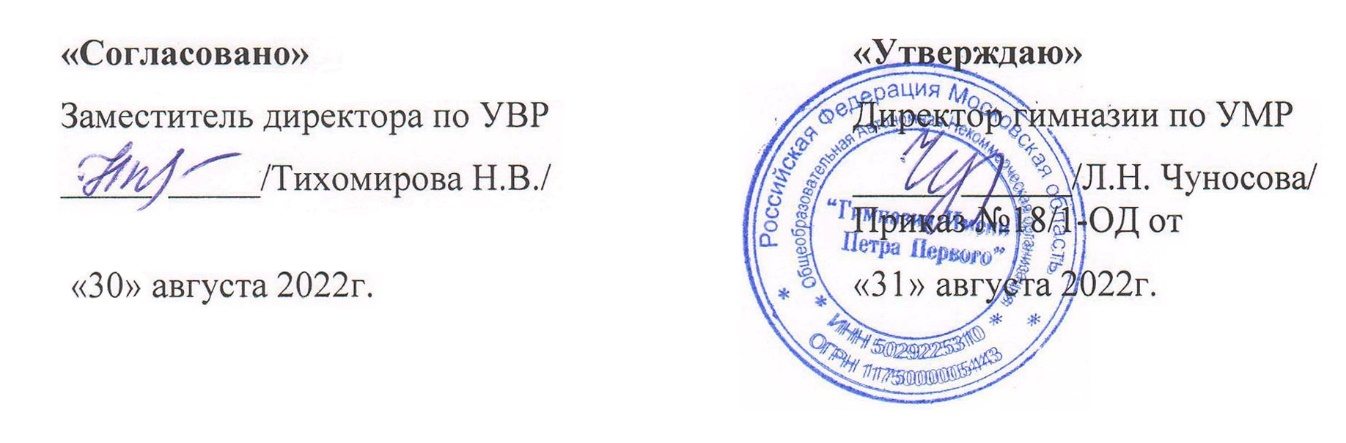 №п/пНаименование разделов и темВсегочасовКоличество часовКоличество часовКоличество часов№п/пНаименование разделов и темВсегочасовРазвитие речиВн.чтениеКонтрольные1Сведения по теории и истории литературы.11.1Литература и история12Устное народное творчество.52.1Устное народное творчество.33Древнерусская литература3113.1Древнерусская литература.314Русская литература XVIII века.614.1М. В. ЛомоносовГ.Р. Державин 515Русская литература XIX века475515.1А.С. Пушкин35.2М.Ю. Лермонтов15.3Н.В. Гоголь14215.4Н. А. Некрасов515.5 М.Е Салтыков-Щедрин9215.6А. К. Толстой15.9Л.Н. Толстой. 425.10Поэзия родной природы.45.11А. П. Чехов 2116Русская литература XXвека292516.1И. Бунин. 216.2А. И. Куприн 216.3А. Блок. 216.4С. Есенин 216.5И. Шмелёв16.6М. Осоргин116.7Журнал «Сатирикон».16.8М. Зощенко 216.9А. Твардовский 46.10А. Платонов26.11Стихи  русских поэтов о войне216.12В. Астафьев. 416.14Русские поэты о Родине, природе, о себе37Зарубежная литература817.1Ульям Шекспир.37.2Жан Батист Мольер27.3Джонатан Свифт.117.4Вальтер Скотт.2ИТОГО688122№п/пДата Дата Название разделов и темКоличество часовКоличество часов№п/ппо плану по фактуНазвание разделов и темКоличество часовКоличество часовВводный урокВводный урокВводный урокВводный урок116.09Введение. Выявление уровня литературного развития школьников. Знакомство с учебником1111Устное народное творчествоУстное народное творчествоУстное народное творчествоУстное народное творчество151510.09Понятие о былине. Былина «Вольга и Микула Селянинович»111113.09Вн.ч  Новгородский цикл былин.«Садко»111117.09 р/р Подготовка к сочинению «Художественные особенности русских былин»111120.09Карело- финский эпос. «Калевала»111124.09Пословицы и поговорки 1111Древнерусская  литератураДревнерусская  литератураДревнерусская  литератураДревнерусская  литература444427.09Древнерусская литература. «Повесть временных лет»: отрывок о пользе книг11111.10«Поучения Владимира Мономаха» 111111.10«Повесть о Петре и Февронии Муромских». Фольклорные мотивы111115.10Гимн любви и верности в «Повести о Петре и Февронии Муромских»1111Произведения русских  писателей XVIII векаПроизведения русских  писателей XVIII векаПроизведения русских  писателей XVIII векаПроизведения русских  писателей XVIII века222218.10Знакомство с литературным творчеством М.В. Ломоносова111122.10Знакомство с поэзией Г.Р. Державина1111Произведения русских  писателей XIX векаПроизведения русских  писателей XIX векаПроизведения русских  писателей XIX векаПроизведения русских  писателей XIX века33133125.10А.С. Пушкин. «Медный всадник»111129.10А.С. Пушкин. «Песнь о вещем Олеге». Понятие о балладе11111.11А.С. Пушкин.  «Борис Годунов»: сцена в Чудовом монастыре11115.11А.С. Пушкин.  «Станционный смотритель»11118.11Образ «маленького человека» в повести А.С. Пушкина «Станционный смотритель». Тест по творчеству А.С. Пушкина.                                                          111112.11М.Ю.Лермонтов  «Песня про царя Ивана Васильевича, молодого опричника и удалого купца Калашникова»111122.11Русский уклад жизни и национальный русский характер в поэме. Степан Калашников – носитель лучших качеств русского национального характера.111126.11Контрольный тест по поэме М.Ю. Лермонтова  «Песня про царя Ивана Васильевича, молодого опричника и удалого купца Калашникова»111129.11М.Ю.Лермонтов  «Когда волнуется желтеющая нива», «Молитва», «Ангел»11113.12Н.В.Гоголь. Страницы биографии. «Тарас Бульба»11116.12История создания повести «Тарас Бульба». Знакомство с героями повести111110.12Тарас Бульба и его сыновья111113.12Образ Запорожской Сечи в повести 111117.12Тарас Бульба и его сыновья в Запорожской Сечи111120.12Осада польского города Дубно Трагедия Тараса Бульбы111124.12Контрольное сочинение по повести Н.В. Гоголя «Тарас Бульба»111127.12И.С.Тургенев.  «Бирюк»1111И.С. Тургенев. Стихотворения в прозе. Особенности жанра. «Русский язык»1111Н.А.Некрасов.  Историческая основа поэмы «Русские женщины»1111Сюжет, композиция, герои поэмы Н. А. Некрасова «Русские женщины»1111Стихи Н.А. Некрасова «Вчерашний  день…», «Размышления у парадного подъезда»1111М.Е. Салтыков – Щедрин.  «Повесть о том, как один мужик двух генералов прокормил»1111Паразитизм генералов. Трудолюбие и сметливость мужика. Осуждение его покорности 1111 Вн/ч  По сказкам М. Е. Салтыкова-Щедрина1111Л.Н.Толстой. «Детство». Взаимоотношения детей и взрослых1111Нравственный смысл поступков в повести Л. Н. Толстого «Детство»1111А.П.Чехов. «Хамелеон».1111А.П.Чехов. «Хамелеон». Средства юмористической характеристики1111А.П.Чехов  «Злоумышленник»1111 Вн/ч Рассказы А.П.Чехова1111Стихотворения о родной природе.1111Произведения русских  писателей XX векаПроизведения русских  писателей XX векаПроизведения русских  писателей XX векаПроизведения русских  писателей XX века121121И.А. Бунин. «Цифры»1111А.М. Горький. О писателе. Повесть «Детство», её автобиографический характер. Знакомство с героями. Первые детские впечатления1111«Свинцовые мерзости жизни», изображенные в повести. Дед Каширин и его сыновья1111«Яркое, здоровое, творческое в русской жизни»1111Контрольный тест по повести А.М. Горького «Детство»1111р/р   Подготовка к сочинению по повести « Детство ь»1111А.М. Горький.  «Легенда о Данко»1111Л. Н. Андреев. «Кусака»1111В. Маяковский. «Необычайное приключение, бывшее с Владимиром Маяковским летом на даче»»1111Вн/ч В.Маяковский. «Хорошее отношение к лошадям»1111А. Платонов. «Юшка»1111Сострадание и уважение к человеку в рассказе А. П. Платонова «Юшка»1111 р/р Подготовка к сочинению « Нужны ли  в жизни сочувствие и сострадание?»1111Вн/ч А.Платонов « В прекрасном и яростном мире»1111А.Т. Твардовский. Пейзажная лирика1111Ф. Абрамов.   «О чём плачут лошади»1111Е.Носов.  «Кукла».1111Е.Носов.  «Живое пламя»1111Ю.Казаков. «Тихое утро»1111Д. С. Лихачёв «Земля родная». (Главы из книги)1111«Тихая моя Родина…» (Стихотворения о родной природе )1111Зарубежная литература5555Р.Бернс.  «Честная бедность». 1111Дж. Байрон.  «Ты кончил жизни путь, герой…»1111Японские трехстишия (хокку)1111О. Генри   «Дары волхвов»1111